Príloha č. 1 k Rozhodnutiu  č.: 061/K/19-SPÍSOMNÁ INFORMÁCIA PRE POUŽÍVATEĽA = ETIKETANázov vet. prípravku	:	Shampooing – šampón 2 v 1 proti zamotávaniu srstiVýrobca	:	Beaphar B.V., P.O.Box 7, 8100AA, Raalte, Holandsko. Držiteľ rozhodnutia	: 	PLAČEK PREMIUM, s.r.o., Moyzesova 6, 811 05 Bratislava, Slovenská republika.Zloženie	:	Voda, Laurylsulfát sodný, Chlorid sodný, Kokamidopropyl betaín, Benzylakohol, Cetylpalmitát, Polyquaternium-7, Parfum, Glycerol, Beheneth-10, Hydrogenovaný ricínový olej, Glycerolmonostearát, Hydroxid sodný, Butylénglykol, Benzoát sodný, Extrakt zo zŕn Avena Sativa, Mandľový olej, Kalcium pantotenát, Pyridoxín, Extrakt z plodov Vitis Vinifera, Kyselina mravčia, Kyselina citrónová, Extrakt z otrúb Oryza Sativa, Metylchloroizotiazolinón, CI 19140, Metylizotiazolinón, CI 15985.Popis vet. prípravku	:	Viskózna nepriehľadná kvapalina perlovo-bielej farby so žltkastým  nádychom s jemnou vôňou.Druh a kategóriazvierat	:	Psy.Charakteristika	:	Šampón 2 v 1 proti zamotávaniu srsti pre psy s dlhou srsťou bol vyvinutý našimi veterinármi. Obsahuje rastlinné ceramidy a extrakt z ovsa, ktoré majú upokojujúce účinky. Šampón pomáha predchádzať zamotávaniu srsti, vyživuje srsť od korienkov a zanecháva ju lesklú a príjemne voňavú. Suchá srsť je vyživená a vráti sa jej pôvodná jemnosť. Po použití šampónu je srsť uhladená, lesklá a ľahko sa rozčesáva. Neutrálne pH je šetrné ku koži Vášho psa.Oblasť použitia	:	Šampón proti zamotávaniu srsti. S rastlinnými ceramidmi a extraktom z ovsa.Spôsob použitia	:	Navlhčite srsť psa vlažnou vodou. Šampón naneste pozdĺž chrbtice psa a na zadnú časť jeho hlavy, potom šampón speňte po celom tele a vmasírujte ho až na kožu. Šampón dôkladne opláchnite.  Upozornenia:		Nepoužívajte na poranenú pokožku. Zabráňte kontaktu s očami a ňufákom. V prípade, že sa šampón dostane psovi do očí alebo ňufáka, ihneď vypláchnite čistou vodou. Obsahuje etoxylovaný Dokosanol a Benzylakohol. Môže vyvolať alergickú reakciu.Veľkosť balenia	:	250 ml.Spôsob uchovávania	:	Uchovávajte pri izbovej teplote. Uchovávajte mimo dohľadu a dosahu detí.Čas použiteľnosti	:	3 roky od dátumu výroby. Po otvorení originálneho balenia 1 rok. Označenie	:	Len pre zvieratá.Upozornenie na spôsob nakladania a zneškodnenia nepoužitého veterinárneho prípravku a obalu:		Nepoužité a nespotrebované veterinárne prípravky a ich obaly sa likvidujú v zmysle platných právnych predpisov.	Bez predpisu veterinárneho lekára.Schvaľovacie číslo: 061/K/19-SČ. šarže:EXSP.:Piktogram 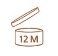 